Додатокдо рішення виконавчого комітетувід 27.04.2021 № 252ПЕРЕЛІКзамовників, яким дозволено розміщення соціальної реклами        Начальник управління архітектури та 	містобудування Сумської міської ради –	головний архітектор													А.В. Кривцов№ з/пЗамовник соціальної рекламиТип рекламного засобуКількість, од. (щомісячно)ПеріодрозміщенняВласник рекламних засобів, на яких планується розміщення соціальної реклами, інші приміткиМакет1.Асоціація рекламістів СумщиниБілборд3м х 6мБілборд3м х 4м2          2квітень  –вересень 2021року Сюжети на тему: «Виховання відповідального ставлення до тварин».Виготовлення постерів за власний кошт операторів зовнішньої реклами.Розміщення сюжетів у разі вільних площин  конструкцій у операторів зовнішньої реклами.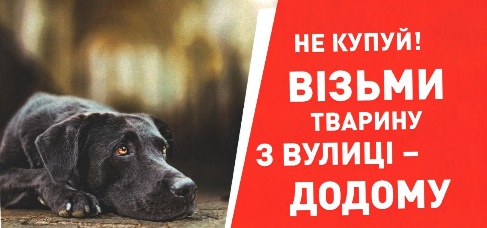 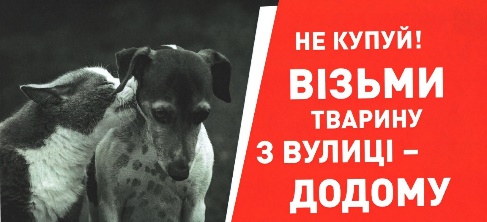 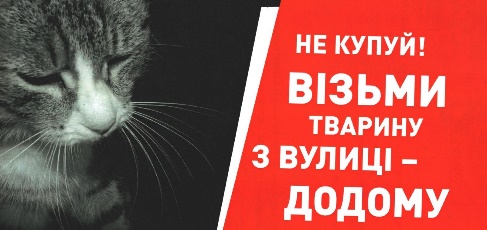 2Сумська обласна державна адміністраціяБілборд3м х 6мСіті-лайт1,2м х 1,8м510травень                2021 рокуСюжети, присвячені  інформаційній кампанії з вакцинації від COVID-19.Виготовлені постери надаються замовником.Розміщення сюжетів у разі вільних площин  конструкцій у операторів зовнішньої реклами.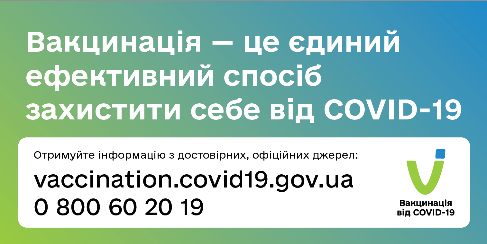 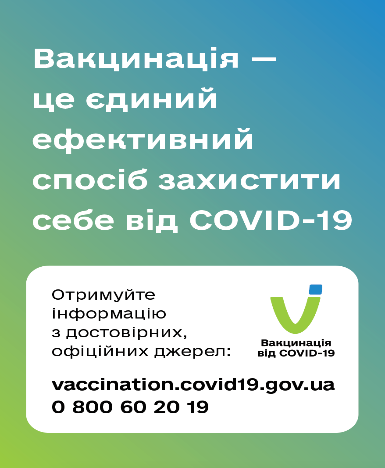 3Комунальна установа «Агенція промоції «Суми» Сумської міської радиБілборд3м х 6мСіті-лайт1,2м х 1,8м77травень  –грудень  2021 рокуСюжети, присвячені висвітленню діяльності установи.Виготовлені постери надаються замовником.Розміщення сюжетів у разі вільних площин  конструкцій у операторів зовнішньої реклами.4Державний професійно-технічний навчальний заклад «Сумський центр професійно-технічної освіти»Білборд3м х 6м4травень- вересень 2021 рокуІнформаційні сюжети щодо професійного самовизначення учнів Виготовлені постери надаються замовником.Розміщення сюжетів у разі вільних площин  конструкцій у операторів зовнішньої реклами.